PRESUPUESTO PARTICIPATIVO BASADO EN RESULTADOS 2018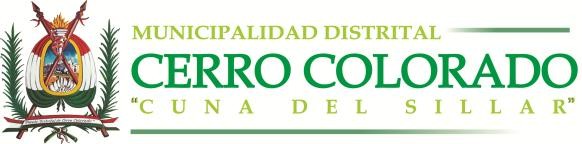 SOLICITO: INSCRIPCIÓN               COMO               AGENTE PARTICIPANTE EN EL PROCESO DE PRESUPUESTO PARTICIPATIVO  2018SEÑOR:ECON. MANUEL E. VERA PAREDESALCALDE DE LA MUNICIPALIDAD DISTRITAL DE CERRO COLORADO Presente.-Yo,                  	identificado(a) con DNI N°                                        , representante legal de la  organización/institución                                                                                    , con  domicilio  legal  en                                                                                             , distrito  de  Cerro  Colorado,  provincia  de  Arequipa,  ante  Ud.  Con  eldebido respeto me presento y digo:Que habiendo tomado conocimiento que la Municipalidad Distrital de Cerro Colorado, ha convocado a la población debidamente organizada, a las organizaciones públicas y privadas que desarrollan actividades en el distrito, a la cooperación Técnica y a las autoridades para participar en el Proceso de Presupuesto Participativo 2018, y conforme a lo establecido en las disposiciones municipales; recurro a su despacho para solicitar a usted la inscripción de las siguientes personas:1.    Delegado Titular:  	2.    Delegado Suplente:  	Para tal efecto adjunto la ficha de inscripción debidamente llenada y los requisitos establecidos en el reglamento correspondiente.POR LO EXPUESTO:Sírvase acceder a mi solicitud.Arequipa,             de                             del 2017(FIRMA Y SELLO)NOMBRES Y APELLIDOS: ………………………………………………………………DNI N°..………………………………………………………………………………………..